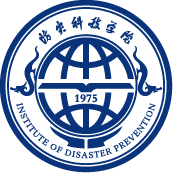 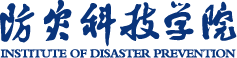 本科毕业论文(设计)2018年 5 月24日内蒙古内蒙古内蒙古内蒙古内蒙古内蒙古内蒙古作者：姓名指导老师：姓名摘要内蒙古内蒙古内蒙古内蒙古内蒙古内蒙古内蒙古内蒙古内蒙古内蒙古，内蒙古内蒙古内蒙古内蒙古内蒙古内蒙古内蒙古内蒙古内蒙古内蒙古内蒙古内蒙古内蒙古内蒙古内蒙古内蒙古内蒙古内蒙古内蒙古内蒙古内蒙古内蒙古内蒙古内蒙古内蒙古内蒙古内蒙古内蒙古内蒙古内蒙古内蒙古内蒙古内蒙古内蒙古内蒙古内蒙古内蒙古内蒙古内蒙古内蒙古内蒙古内蒙古内蒙古内蒙古内蒙古内蒙古内蒙古内蒙古内蒙古内蒙古内蒙古内蒙古内蒙古内蒙古内蒙古内蒙古内蒙古内蒙古。关键词：成矿物质来源; 成矿物质来源; 渗滤交代作用; 成矿物质来源Inner MongoliaInner MongoliaInner MongoliaInner MongoliaInner MongoliaInner MongoliaAuthor:ZhanLiqingInstructor:Sun ZhenjunAbstract  the hydrothermal fluid the hydrothermal fluid the hydrothermal fluid the hydrothermal fluid the hydrothermal fluid the hydrothermal fluid the hydrothermal fluid the hydrothermal fluid the hydrothermal fluid the hydrothermal fluid the hydrothermal fluid the hydrothermal fluid the hydrothermal fluid the hydrothermal fluid the hydrothermal fluid the hydrothermal fluid the hydrothermal fluid the hydrothermal fluid the hydrothermal fluid the hydrothermal fluid the hydrothermal fluid the hydrothermal fluid the hydrothermal fluidthe hydrothermal fluidthe hydrothermal fluidthe hydrothermal fluidthe hydrothermal fluidthe hydrothermal fluidthe hydrothermal fluidthe hydrothermal fluid.Key words: Source of metallogenic material;Source of metallogenic material;Source of metallogenic material;Source of metallogenic material1 绪论1.1研究区位置及概况铅锌矿矿床位于内蒙古自治区东南部，赤峰市林东镇巴林左旗乌兰达坝（图 1-1）。铅锌矿矿床位于内蒙古自治区东南部铅锌矿矿床位于内蒙古自治区东南部铅锌矿矿床位于内蒙古自治区东南部铅锌矿矿床位于内蒙古自治区东南部铅锌矿矿床位于内蒙古自治区东南部S307省道经过，交通便利。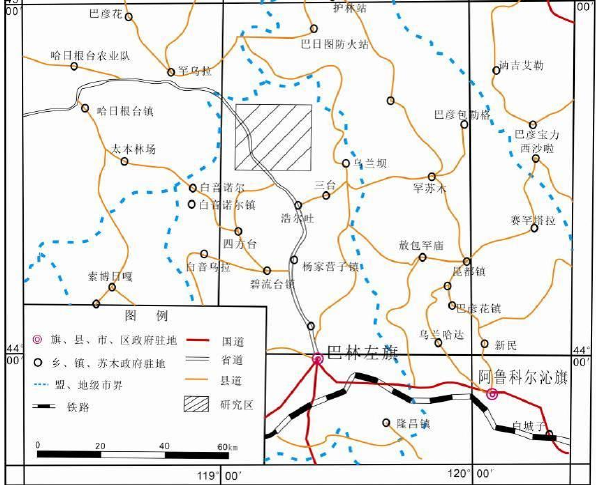 图1-1矿区交通位置图1.2研究目的及研究意义1.3研究思路及技术路线1.3.2技术路线1.4 完成工作量表1-1完成工作一览表2.2.1褶皱构造古生代时期，由于板块之间的相互碰撞挤压的作用形成一系列的褶皱构造带，走向近EW。中生代时期，先期形成的近东西的褶皱带在西太平洋板块向大陆俯冲的作用下逐渐变为NE向。在矿区内主要的褶皱构造有：林东复向斜和黄岗梁-甘珠尔庙复背斜[23]。林东复向斜位于林东地区[29]，复向斜长约 240km，宽约 40km，轴向NE53°左右[29]。其核部地层为岗梁组（P1h）和大石寨组（P1ds）组成，翼部主要由林西组（P2l）地层组成。黄岗梁-甘珠尔庙复背斜位于研究区黄岗梁-甘珠尔庙地区[11]，复背斜长约 400km，宽约 50km，轴向NE55°左右[2]。其核部地层为大石寨组（P2l），翼部地层为黄岗梁组[23]（P1h）。其上叠加有中生代火山断陷盆地。致谢青葱岁月，白驹过隙，转眼间大学四年快要过去了。在大学四年中，有过欢笑，有过心酸；有过成功的喜悦，也有过失败的痛楚。但这就是大学，丰富的大学，无悔的的大学，青春激昂的大学，永不言败的大学。参考文献1．期刊[序号] 主要责任者．文献题名[J] ．刊名，出版年份，卷号（期号）：起止页码．例如：宋维明．用科学发展观指导高校教育改革的实践[J]．北京林业大学学报，2005，4（增刊）：8-10．夏文臣，张宁，袁晓萍，等.柴达木侏罗系的构造层序及前陆盆地演化[J].石油与天然气地质,1998(03):3-10+25.2．专著[序号] 主要责任者．文献题名[M] ．出版地：出版者，出版年：起止页码．例如：[2] 王沙生．杨树栽培生理研究．北京：北京农业大学1991：11-12．3．会议论文集[序号] 主要责任者．文献题名[A]//主编．论文集名[C]．出版地：出版者，出版年：起止页码．例如：[3] 韩海荣．加强实践教学是培养创新人才的保障[A]//宋维明．高校教学改革、探索、实践[C] ．北京：中国林业出版社，2002：362-365．4．学位论文[序号] 主要责任．文献题名[D] ．保存地：保存单位，年份．例如：[4] 李梅．辽东栎天然群体表型多样性研究[D] ．北京：北京林业大学，1998．5．报告[序号] 主要责任．文献题名[R] ．报告地：报告会主办单位，年份．例如：[5] 江泽民．全面建设小康社会，开创中国特色社会主义事业新局面[R] ．北京：人民出版社，2002：38．6．专利文献题　　目请输入最终的论文题目请输入最终的论文题目请输入最终的论文题目学生姓名姓名学　　号145010000班　　级1450100专        业资源勘查工程院        系地球科学学院地球科学学院地球科学学院指导教师姓名职        称职称序号名称单位数量1矿区实习时间天222标本采集件893野外地质照片采集张344显微镜下照片张265光片件256薄片件247绘制图件幅10